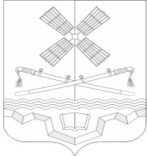 РОССИЙСКАЯ ФЕДЕРАЦИЯРОСТОВСКАЯ ОБЛАСТЬТАРАСОВСКИЙ РАЙОНМУНИЦИПАЛЬНОЕ ОБРАЗОВАНИЕ «ТАРАСОВСКОЕ СЕЛЬСКОЕ ПОСЕЛЕНИЕ»АДМИНИСТРАЦИЯ ТАРАСОВСКОГО СЕЛЬСКОГО ПОСЕЛЕНИЯПОСТАНОВЛЕНИЕ 29.12.2023 года №  259п. ТарасовскийО внесении изменений в отдельные нормативно-правовые акты - постановления Администрации Тарасовского сельского поселения Тарасовского района Ростовской области              В соответствии с Федеральным законом от 06.10.2003 № 131-ФЗ «Об общих принципах организации местного самоуправления в Российской Федерации», Уставом муниципального образования «Тарасовское сельское поселение», в связи с произошедшими кадровыми изменениями с целью приведения нормативно правовых актов администрации Тарасовского сельского поселения в соответствие,  ПОСТАНОВЛЯЮ:1. Внести изменение в Приложение № 1 к постановлению Администрации Тарасовского сельского поселения № 118 от 24.07.2023 года «Об организации контроля за техническим состоянием и безопасной эксплуатацией оборудования на детских игровых и спортивных площадках на территории Тарасовского сельского поселения», изложив указанное приложение № 1 в новой редакции согласно приложению № 1 к настоящему постановлению.2. Внести изменение в Приложение № 1 к постановлению Администрации Тарасовского сельского поселения № 77 от 10.07.2022 года «О создании комиссии для проведения осмотра здания, сооружения или объекта незавершенного строительства при проведении мероприятий по выявлению правообладателей ранее учтенных объектов недвижимости на территории Тарасовского сельского поселения Тарасовского района Ростовской области», изложив указанное приложению № 1 в новой редакции согласно приложения № 2 к настоящему постановлению.3. Внести изменение в Приложение № 1 к постановлению Администрации Тарасовского сельского поселения № 62 от 25.04.2022 года «О комиссии по охране труда в Администрации Тарасовского сельского поселения Тарасовского района Ростовской области», изложив указанное приложение № 1 в новой редакции согласно приложению № 3 к настоящему постановлению.4. Внести изменение в Приложение № 1 к постановлению Администрации Тарасовского сельского поселения № 1 от 11.01.2021 года «Об утверждении состава и положения о комиссии по топонимике и увековечиванию памяти выдающих граждан в Тарасовском сельском поселении Тарасовского района Ростовской области», изложив указанное приложение № 1 в новой редакции согласно приложению № 4 к настоящему постановлению.5. Внести изменение в Приложение № 1 к постановлению Администрации Тарасовского сельского поселения № 147 от 28.11.2019 года «О создании муниципальной экспертной комиссии по определению  общественных мест, в которых не допускается нахождение детей без сопровождения родителей (лиц, их заменяющих) или лиц, осуществляющих мероприятия с участием детей на территории муниципального образования «Тарасовское сельское поселение», изложив указанное приложение № 1 в новой редакции согласно приложению № 5 к настоящему постановлению.6. Внести изменение в Приложение № 1 к постановлению Администрации Тарасовского сельского поселения № 74 от 16.05.2022 года «О создании  комиссии по проведению торгов (конкурсов, аукционов) по продаже находящихся в государственной собственности и в муниципальной собственности Тарасовского сельского поселения земельных участков или правазаключение договоров аренды таких земельных участков», изложив указанное приложение № 1 в новой редакции согласно приложению № 6 к настоящему постановлению.7. Внести изменение в раздел IV Состав комиссии по оценке выполнения целевых показателей эффективности деятельности Учреждений Приложения № 4 к постановлению Администрации Тарасовского сельского поселения № 20 от 31.01.2023 года «Об утверждении целевых показателей  эффективности  деятельности муниципального бюджетного учреждения  культуры и критерии оценки эффективности и результативности деятельности его руководителя», изложив его в новой редакции согласно приложению № 7 к настоящему постановлению.8. Постановление вступает в силу со дня его официального опубликования.9. Разместить настоящее постановление на официальном сайте Администрации Тарасовского сельского поселения Тарасовского района Ростовской области в информационно-телекоммуникационной сети «Интернет» и на информационных стендах Тарасовского сельского поселения.         10. Контроль за выполнением настоящего постановления оставляю за собой.Глава Администрации Тарасовского сельского поселения                                                  А.С. ЛаврухинПриложение № 1к постановлению администрацииТарасовского сельского поселения Тарасовского района Ростовской области от 20.10.2023 № 197Изменение в постановление Администрации Тарасовского сельского поселения № 118 от 24.07.2023 года «Об организации контроля за техническим состоянием и безопасной эксплуатацией оборудования на детских игровых и спортивных площадках на территории Тарасовского сельского поселения»СОСТАВкомиссии по контролю за техническим состоянием и безопасной эксплуатацией оборудования на детских игровых и спортивных площадках на территории Тарасовского сельского поселенияГлава Администрации Тарасовского сельского поселения                                               А.С. ЛаврухинПриложение № 2к постановлению администрацииТарасовского сельского поселения Тарасовского района Ростовской области от 20.10.2023 № 197Изменение в постановление Администрации Тарасовского сельского поселения № 77 от 10.07.2022 года «О создании комиссии для проведения осмотра здания, сооружения или объекта незавершенного строительства при проведении мероприятий по выявлению правообладателей ранее учтенных объектов недвижимости на территории Тарасовского сельского поселения Тарасовского района Ростовской области»СоставКомиссии для  проведения осмотра здания, сооружения или объекта незавершенного строительства при проведении мероприятий по выявлению правообладателей ранее учтенных объектов недвижимости на территории Тарасовского сельского поселения Тарасовского района Ростовской области   Председатель комиссии:Лаврухин Алексей Сергеевич             - Глава Администрации Тарасовского            сельского поселения  Члены Комиссии:             Бахаровский Андрей Васильевич                                                        - Заместитель главы Администрации Тарасовского сельского поселенияКонина Марина Олеговна                                           - Ведущий специалист по земельным отношениям и архитектуреКорнеева Татьяна Петровна                          – Специалист по имущественным отношениям и работе с населениемГлава Администрации Тарасовского сельского поселения                                                  А.С. ЛаврухинПриложение № 3к постановлению администрацииТарасовского сельского поселения Тарасовского района Ростовской области от 20.10.2023 № 197Изменение в постановление Администрации Тарасовского сельского поселения № 62 от 25.04.2022 года «О комиссии по охране труда в Администрации Тарасовского сельского поселения Тарасовского района Ростовской области»Состав Комиссии по охране труда в Администрации Тарасовского сельского поселения:Председатель комиссии –  Глава Администрации Тарасовского сельского поселения Лаврухин Алексей Сергеевич;Заместитель председателя комиссии – заместитель главы Администрации Тарасовского сельского поселения Бахаровский Андрей Васильевич;Члены комиссии:Заведующий сектором экономики и финансов Администрации Тарасовского сельского поселения Шамраева Алена Сергеевна;Главный специалист по правовой и кадровой работе Администрации Тарасовского сельского поселения Долгалева Марина Сергеевна; Специалист 1 категории по муниципальному хозяйству Администрации Тарасовского сельского поселения Шивилова Екатерина Андреевна;Секретарь комиссии – в период вакантной должности Инспектора по обеспечению безопасности Администрации Тарасовского сельского поселения – ведущий специалист по земельным отношениям и архитектуре Администрации Тарасовского сельского поселения Конина Марина Олеговна.Глава Администрации Тарасовского сельского поселения                                                  А.С. ЛаврухинПриложение № 4к постановлению администрацииТарасовского сельского поселения Тарасовского района Ростовской области от 20.10.2023 № 197Изменение в постановление Администрации Тарасовского сельского поселения № 1 от 11.01.2021 года «Об утверждении состава и положения о комиссии по топонимике и увековечиванию памяти выдающих граждан в Тарасовском сельском поселении Тарасовского района Ростовской области»СОСТАВКОМИССИИ ПО ТОПОНИМИКЕ И УВЕКОВЕЧИВАНИЮ ПАМЯТИ ВЫДАЮЩИХ ГРАЖДАН В ТАРАСОВСКОМ СЕЛЬСКОМ ПОСЕЛЕНИИПредседатель Комиссии: Лаврухин А.С.         – глава Администрации Тарасовского сельского поселения;Секретарь Комиссии:Долгалева М.С.  – главный специалист по правовой и кадровой работе администрации Тарасовского сельского поселения;Члены комиссии:Конина М.О.   –  ведущий специалист по земельным отношениям и архитектуре Администрации Тарасовского сельского поселения; Корнеева Т.П.   –  специалист 1 категории по имущественным и отношениям и работе с населением Администрации Тарасовского сельского поселения;Шивилова Е.С.  –  специалист 1 категории по муниципальному хозяйству Администрации Тарасовского сельского поселения;Малов А.С.  – депутат Собрания Депутатов Тарасовского сельского поселения.Глава Администрации Тарасовского сельского поселения                                                  А.С. ЛаврухинПриложение № 5к постановлению администрацииТарасовского сельского поселения Тарасовского района Ростовской области от 20.10.2023 № 197Изменение в постановление Администрации Тарасовского сельского поселения № 147 от 28.11.2019 года «О создании муниципальной экспертной комиссии по определению  общественных мест, в которых не допускается нахождение детей без сопровождения родителей (лиц, их заменяющих) или лиц, осуществляющих мероприятия с участием детей на территории муниципального образования «Тарасовское сельское поселение»Состав муниципальной экспертной комиссии по определению  общественных мест, в которых не допускается нахождение детей без сопровождения родителей (лиц, их заменяющих) или лиц, осуществляющих мероприятия с участием детей на территории муниципального образования «Тарасовское сельское поселение»Председатель комиссии   - Лаврухин Алексей Сергеевич, Глава Администрации Тарасовского сельского поселения;Заместитель             председателя комиссии   -   Бахаровский Андрей Васильевич, Заместитель главы Администрации Тарасовского сельского поселения;Секретарь  комиссии        -   Долгалева Марина Сергеевна, главный  специалист по правовой и кадровой работе администрации Тарасовского сельского поселения;Члены комиссии:Малов Алексей Сергеевич   - директор МБОУ Тарасовская СОШ № 1 (по согласованию);Рубанова Татьяна Юрьевна      -  директор МБОУ Тарасовская СОШ № 2 (по согласованию);Арефьев Николай Олегович     - директор  МБОУ ДО ДЮСШ «Спарта» (по согласованию);            Хорошевская Наталья Владимировна  -  депутат   Собрания   депутатов                                                            Тарасовского сельского поселения. Глава Администрации Тарасовского сельского поселения                                                  А.С. ЛаврухинПриложение № 6к постановлению администрацииТарасовского сельского поселения Тарасовского района Ростовской области от 20.10.2023 № 197                                                                                                                  Изменение в постановление Администрации Тарасовского сельского поселения № 74 от 16.05.2022 года «О создании  комиссии по проведению торгов (конкурсов, аукционов) по продаже находящихся в государственной собственности и в муниципальной собственности Тарасовского сельского поселения земельных участков или правазаключение договоров аренды таких земельных участков»СОСТАВкомиссии по проведению торгов (конкурсов, аукционов) по продаже находящихся в государственной собственности и муниципальной собственности Тарасовского сельского поселения  земельных участков или права заключение договоров аренды таких земельных участков.Лаврухин Алексей Сергеевич  -                Глава Тарасовского сельского                                                         поселения, председатель КомиссииБахаровский Андрей Васильевич -                          Заместитель главы Тарасовского                                                                          сельского поселения, заместитель                                                                        председателя КомиссииДолгалева Марина Сергеевна  -                  Главный специалист по правовой и                                                                         кадровой работе Тарасовского                                                                               сельского поселения, секретарь                                                                          КомиссииЧлены комиссии:Конина Марина Олеговна-                           Ведущий специалист по земельным                                                                         отношениям и архитектуре                                                                             Тарасовского сельского поселенияБурлуцкая Магда Васильевна -                   Ведущий специалист (по доходам,                                                                         вопросам социально-                                                                          экономического прогнозирования,                                                                     торговли, муниципальной                                                                      статистики)Глава Администрации Тарасовского сельского поселения                                                  А.С. ЛаврухинПриложение № 7к постановлению администрацииТарасовского сельского поселения Тарасовского района Ростовской области от 20.10.2023 № 197Изменение в постановление Администрации Тарасовского сельского поселения № 20 от 31.01.2023 года «Об утверждении целевых показателей  эффективности  деятельности муниципального бюджетного учреждения  культуры и критерии оценки эффективности и результативности деятельности его руководителя»IV. Состав комиссии по оценке выполнения целевых показателейэффективности деятельности Учреждений.Глава Администрации Тарасовского сельского поселения                                                  А.С. ЛаврухинПредседатель комиссии:Председатель комиссии:ЛаврухинАлексей Сергеевич Глава Администрации Тарасовского сельского поселенияЗаместитель председателя комиссии:Заместитель председателя комиссии:Бахаровский Андрей ВасильевичЗаместитель главы Администрации   Тарасовского сельского поселенияСекретарь комиссии:Секретарь комиссии:Шивилова Екатерина АндреевнаСпециалист 1 категории по вопросам муниципального хозяйстваЧлены комиссии:Члены комиссии:Конина Марина ОлеговнаВедущий специалист по земельным отношениям и архитектуреДмитриенко Михаил ВалерьевичГлавный специалист сектора развития социальной сферы администрации Тарасовского районаПредседатель комиссииГлава Администрации Тарасовского сельского поселения –  А.С. ЛаврухинЗаместитель председателя комиссииЗаместитель главы Администрации Тарасовского сельского поселения – А.В. БахаровскийЧлен комиссииЗаведующий сектором экономики и финансов Администрации Тарасовского сельского поселения – А.С. ШамраеваЧлен комиссииГлавный специалист администрации Тарасовского поселения по правовой и кадровой работе М.С. ДолгалеваЧлен комиссииСпециалист 1 категории имущественным отношениям и работе с населением –  Корнеева Т.П.